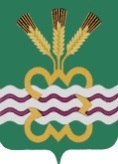 РОССИЙСКАЯ ФЕДЕРАЦИЯСВЕРДЛОВСКАЯ ОБЛАСТЬДУМА КАМЕНСКОГО ГОРОДСКОГО ОКРУГА ШЕСТОЙ СОЗЫВВнеочередное заседание  РЕШЕНИЕ № 391           22 августа 2019 года О принятии экстренных мер, направленных на улучшение качества теплоснабжения населения на территории с. Клевакинское Каменского района Свердловской области	В связи со сложившейся ситуацией с некачественным теплоснабжением на территории с. Клевакинское Каменского района Свердловской области, в соответствии с Федеральным законом от 06 октября 2003 года № 131-ФЗ «Об общих принципах организации местного самоуправления в Российской Федерации», руководствуясь Уставом Каменского городского округа, Дума Каменского городского округа Р Е Ш И Л А:          1. В целях приведения на территории с. Клевакинское Каменского района Свердловской области качества теплоснабжения населения в соответствие с нормами действующего законодательства и предотвращения чрезвычайных ситуаций Администрации Каменского городского округа (С.А. Белоусову): - принять экстренные меры, в виде введения режима повышенной готовности, в кратчайшие сроки заключить муниципальный контракт на выполнение работ по капитальному ремонту объекта капитального строительства – тепловые сети и сети холодного водоснабжения в с. Клевакинское, Каменский городской округ.  2. Опубликовать настоящее Решение в газете «Пламя», разместить в сети Интернет на официальном сайте муниципального образования «Каменский городской округ» и на официальном сайте Думы муниципального образования «Каменский городской округ». 3.  Настоящее Решение вступает в силу со дня его принятия. 4. Контроль исполнения настоящего Решения возложить на постоянный Комитет Думы Каменского городского округа по социальной политике (В.Н. Соломеин).Председатель Думы Каменского городского округа                            В.И.  Чемезов 22.08.2019 года 